Филиал Муниципального автономного общеобразовательного учреждения«Прииртышская средняя общеобразовательная школа»-«Епанчинская начальная общеобразовательная школа имени Я.К.Занкиева»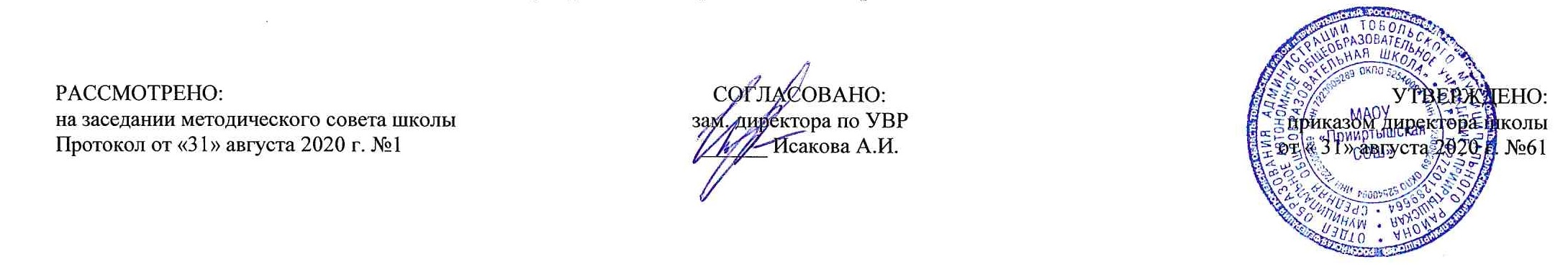 РАБОЧАЯ ПРОГРАММА по музыкедля 1 классана 2020-2021 учебный годПланирование составлено в соответствии 	ФГОС НОО	Составитель программы: Сычева Н.И.,учитель начальных классов высшей квалификационной категориид. Епанчина2020 год                                                      Планируемые результаты освоения предмета «Музыка»1) сформированность первоначальных представлений о роли музыки в жизни человека, ее роли в духовно-нравственном развитии человека;2) сформированность основ музыкальной культуры, в том числе на материале музыкальной культуры родного края, развитие художественного вкуса и интереса к музыкальному искусству и музыкальной деятельности;3) умение воспринимать музыку и выражать свое отношение к музыкальному произведению;4) использование музыкальных образов при создании театрализованных и музыкально-пластических композиций, исполнении вокально-хоровых произведений, в импровизации.В результате изучения музыки при получении начального общего образования у обучающихся будут сформированы основы музыкальной культуры через эмоционально активное восприятие; развит художественный вкус, интерес к музыкальному искусству и музыкальной деятельности; воспитаны нравственные и эстетические чувства: любовь к Родине, гордость за достижения отечественного и мирового музыкального искусства, уважение к истории и духовным традициям России, музыкальной культуре её народов; начнут развиваться образное и ассоциативное мышление и воображение, музыкальная память и слух, певческий голос, учебно-творческие способности в различных видах музыкальной деятельности.Музыка в жизни человекаВыпускник научится:воспринимать музыку различных жанров; размышлять о музыкальных произведениях как способе выражения чувств и мыслей человека;эмоционально, эстетически откликаться на искусство, выражая своё отношение к нему в различных видах музыкально-творческой деятельности;ориентироваться в музыкально-поэтическом творчестве, в многообразии музыкального фольклора России, в том числе родного края;сопоставлять различные образцы народной и профессиональной музыки;ценить отечественные народные музыкальные традиции;воплощать художественно-образное содержание и интонационно-мелодические особенности профессионального и народного творчества (в пении, слове, движении, играх, действах и др.).Выпускник получит возможность научиться:реализовывать творческий потенциал, осуществляя собственные музыкально-исполнительские замыслы в различных видах деятельности;организовывать культурный досуг, самостоятельную музыкально-творческую деятельность; музицировать.Основные закономерности музыкального искусстваВыпускник научится:соотносить выразительные и изобразительные интонации; узнавать характерные черты музыкальной речи разных композиторов; воплощать особенности музыки в исполнительской деятельности на основе полученных знаний;наблюдать за процессом и результатом музыкального развития на основе сходства и различий интонаций, тем, образов и распознавать художественный смысл различных форм построения музыки;общаться и взаимодействовать в процессе ансамблевого, коллективного (хорового и инструментального) воплощения различных художественных образов.Выпускник получит возможность научиться:реализовывать собственные творческие замыслы в различных видах музыкальной деятельности (в пении и интерпретации музыки, игре на детских элементарных музыкальных инструментах, музыкально-пластическом движении и импровизации);использовать систему графических знаков для ориентации в нотном письме при пении простейших мелодий;владеть певческим голосом как инструментом духовного самовыражения и участвовать в коллективной творческой деятельности при воплощении заинтересовавших его музыкальных образов.Музыкальная картина мираВыпускник научится:исполнять музыкальные произведения разных форм и жанров (пение, драматизация, музыкально-пластическое движение, инструментальное музицирование, импровизация и др.);определять виды музыки, сопоставлять музыкальные образы в звучании различных музыкальных инструментов, в том числе и современных электронных;оценивать и соотносить музыкальный язык народного и профессионального музыкального творчества разных стран мира.Выпускник получит возможность научиться:адекватно оценивать явления музыкальной культуры и проявлять инициативу в выборе образцов профессионального и музыкально-поэтического творчества народов мира;оказывать помощь в организации и проведении школьных культурно-массовых мероприятий; представлять широкой публике результаты собственной музыкально-творческой деятельности (пение, инструментальное музицирование, драматизация и др.); собирать музыкальные коллекции (фонотека, видеотека)                                                               Содержание учебного предмета «Музыка»Раздел 1. «Музыка вокруг нас» 16ч.Музыка и ее роль в повседневной жизни человека. Песни, танцы и марши — основа многообразных жизненно-музыкальных впечатлений детей. Музыкальные инструментыРаздел 2. «Музыка и ты 17 ч.Музыка в жизни ребенка. Своеобразие музыкального произведения в выражении чувств человека и окружающего его мира. Интонационно-осмысленное воспроизведение различных музыкальных образов. Музыкальные инструментыТема: «Музыка вокруг нас». (16 ч.)И Муза вечная со мной!Образная природа музыкального искусства. Композитор как создатель музыки.Муза – волшебница, добрая фея, раскрывающая перед школьниками чудесный мир звуков, которыми наполнено все вокруг. Композитор – исполнитель – слушатель.Душа музыки - мелодия.Песня, танец, марш как три составные области музыкального искусства, непрерывно связанные с жизнью человека. Средства музыкальной выразительности: специфические- мелодия.Песни, танцы и марши — основа многообразных жизненно-музыкальных впечатлений детей. Мелодия – главная мысль любого музыкального произведения. Выявление характерных особенностей жанров: песня, танец, марш на примере пьес из «Детского альбома» П.И.Чайковского. В марше - поступь, интонации и ритмы шага, движение. Песня - напевность, широкое дыхание, плавность линий мелодического рисунка. Танец - движение и ритм, плавность и закругленность мелодии, узнаваемый трехдольный размер в вальсе, подвижность, четкие акценты, короткие “шаги” в польке. В песне учащиеся играют на воображаемой скрипке. В марше пальчики - “солдатики” маршируют на столе, играют на воображаемом барабане. В вальсе учащиеся изображают мягкие покачивания корпуса.Музыка осени.Музыкальная интонация как основа музыкального искусства, отличающая его от других видов искусств. Выразительность и изобразительность музыкальной интонации.Связать жизненные впечатления школьников об осени с художественными образами поэзии, рисунками художника, музыкальными произведениями П.И.Чайковского и Г.В.Свиридова, детскими песнями. Звучание музыки в окружающей жизни и внутри самого человека. Куплетная форма песен.Сочини мелодию. Музыка татарского народа.Общее и особенное в музыкальной и речевой интонациях, их эмоционально-образном строе. Панорама музыкальной жизни родного края и музыкальные традиции, придающие самобытность его музыкальной культуре.Развитие темы природы в музыке. Овладение элементами алгоритма сочинения мелодии. Вокальные импровизации детей. Ролевая игра «Играем в композитора». Понятия «мелодия» и «аккомпанемент».«Азбука, азбука каждому нужна…».Нотное письмо как способ записи музыки, как средство постижения музыкального произведения. Нотолинейная запись и основные нотные обозначения.Роль музыки в отражении различных явлений жизни, в том числе и школьной. Увлекательное путешествие в школьную страну и музыкальную грамоту.Музыкальная азбука.Нотное письмо как способ записи музыки, как средство постижения музыкального произведения. Нотолинейная запись и основные нотные обозначения.Музыкальная азбука – взаимосвязь всех школьных уроков друг с другом. Роль музыки в отражении различных явлений жизни, в том числе и школьной. Увлекательное путешествие в школьную страну и музыкальную грамоту. Элементы музыкальной грамоты: ноты, нотоносец, скрипичный ключ.Музыкальная азбука. Обобщающий урок.Способность музыки в образной форме передать настроения, чувства, характер человека, его отношение к природе, к жизни.Игра «Угадай мелодию» на определение музыкальных произведений и композиторов, написавших эти произведения. Обобщение музыкальных впечатлений первоклассников за 1 четверть.Музыкальные инструменты.Музыкальные инструменты татарского народа. Тембровая окраска наиболее популярных в России музыкальных инструментов и их выразительные возможности.Музыкальные инструменты русского народа – свирели, дудочки, рожок, гусли. Внешний вид, свой голос, умельцы-исполнители и мастера-изготовители народных инструментов. Знакомство с понятием «тембр».Связь народного напева с пластикой движений, мимикой, танцами, игрой на простых («деревенских») музыкальных инструментах.Знакомство с народным былинным сказом “Садко”. Знакомство с жанрами музыки, их эмоционально-образным содержанием, со звучанием народного инструмента - гуслями. Знакомство с разновидностями народных песен – колыбельные, плясовые. На примере музыки Н.А. Римского-Корсакова дать понятия «композиторская музыка».Музыкальные инструменты.Основные отличия народной и профессиональной музыки как музыки безымянного автора, хранящейся в коллективной памяти народа, и музыки, созданной композиторами.Сопоставление звучания народных инструментов со звучанием профессиональных инструментов: свирель - флейта, гусли – арфа – фортепиано.Звучащие картины.Расширение художественных впечатлений учащихся, развитие их ассоциативно-образного мышления на примере репродукций известных произведений живописи, скульптуры разных эпох. Направление на воспитание у учащихся чувство стиля - на каких картинах “звучит” народная музыка, а каких - профессиональная, сочиненная композиторами.Разыграй песню.Музыкальное исполнение как способ творческого самовыражения в искусстве. Выразительность и изобразительность музыкальной интонации.Развитие умений и навыков выразительного исполнения детьми песни Л.Книппера «Почему медведь зимой спит». Выявление этапов развития сюжетов. Подойти к осознанному делению мелодии на фразы, осмысленному исполнению фразировки. Основы понимания развития музыки.Пришло Рождество, начинается торжество. Родной обычай старины.Музыкальный фольклор народов России и мира, народные музыкальные традиции родного края.Введение детей в мир духовной жизни людей. Знакомство с религиозными праздниками, традициями, песнями. Знакомство с сюжетом о рождении Иисуса Христа и народными обычаями празднования церковного праздника - Рождества Христова. Осознание образов рождественских песен, народных песен-колядок.Добрый праздник среди зимы.Обобщенное представление об основных образно-эмоциональных сферах музыки и о музыкальном жанре – балет.Урок посвящен одному из самых любимых праздников детворы – Новый год. Знакомство со сказкой Т.Гофмана и музыкой балета П.И.Чайковского «Щелкунчик», который ведет детей в мир чудес, волшебства, приятных неожиданностей.Тема: «Музыка и ты ». (17ч.)Край, в котором ты живешь.Сочинения отечественных композиторов о Родине.Россия- Родина моя. Отношение к Родине, ее природе, людям, культуре, традициям и обычаям. Идея патриотического воспитания. Понятие “Родина” - через эмоционально-открытое, позитивно-уважительное отношение к вечным проблемам жизни и искусства. Родные места, родительский дом, восхищение красотой материнства, поклонение труженикам и защитникам родной земли. Гордость за свою родину. Музыка о родной стороне, утешающая в минуты горя и отчаяния, придававшая силы в дни испытаний и трудностей, вселявшая в сердце человека веру, надежду, любовь…Искусство, будь то музыка, литература, живопись, имеет общую основу – саму жизнь. Однако у каждого вида искусства – свой язык, свои выразительные средства для того, чтобы передать разнообразные жизненные явления, запечатлев их в ярких запоминающихся слушателям, читателям, зрителям художественных образах.Художник, поэт, композитор. Образная природа музыкального искусства. Средства музыкальной выразительности: специфические и неспецифические, присущие и другим видам искусства.Искусство, будь то музыка, литература, живопись, имеет общую основу – саму жизнь. Однако у каждого вида искусства – свой язык, свои выразительные средства для того, чтобы передать разнообразные жизненные явления, запечатлев их в ярких запоминающихся слушателям, читателям, зрителям художественных образах. Обращение к жанру пейзажа, зарисовкам природы в разных видах искусства. Музыкальные пейзажи- это трепетное отношение композиторов к увиденной, “услышанной сердцем”, очаровавшей их природе. Логическое продолжение темы взаимосвязи разных видов искусства, обращение к жанру песни как единству музыки и слова.Музыка утра.Музыкальная интонация как основа музыкального искусства, отличающая его от других искусств.Рассказ музыки о жизни природы. Значение принципа сходства и различия как ведущего в организации восприятия музыки детьми. Контраст музыкальных произведений, которые рисуют картину утра. У музыки есть удивительное свойство- без слов передавать чувства, мысли, характер человека, состояние природы. Характер музыки особенно отчетливо выявляется именно при сопоставлении пьес. Выявление особенностей мелодического рисунка, ритмичного движения, темпа, тембровых красок инструментов, гармонии, принципов развитии формы. Выражение своего впечатления от музыки к рисунку.Музыка вечера.Музыкальная интонация как основа музыкального искусства, отличающая его от других искусств.Вхождение в тему через жанра - колыбельной песни. Особенности колыбельной музыки. Особенность вокальной и инструментальной музыки вечера (характер, напевность, настроение). Исполнение мелодии с помощью пластического интонирования: имитирование мелодии на воображаемой скрипке. Обозначение динамики, темпа, которые подчеркивают характер и настроение музыки.Музы не молчали.Обобщенное представление исторического прошлого в музыкальных образах. Тема защиты Отечества.Тема защиты Отечества. Подвиги народа в произведениях художников, поэтов, композиторов. Память и памятник - общность в родственных словах. Память о полководцах, русских воинах, солдатах, о событиях трудных дней испытаний и тревог, сохраняющихся в народных песнях, образах, созданными композиторами. Музыкальные памятники защитникам Отечества.Музыкальные портреты.Общее и особенное в музыкальной и речевой интонациях, их эмоционально-образном строе.Сходство и различие музыки и разговорной речи на примере вокальной миниатюры «Болтунья» С.Прокофьева на стихи А.Барто. Интонационно-осмысленное воспроизведение различных музыкальных образов. Тайна замысла композитора в названии музыкального произведения. Отношение авторов произведений поэтов и композиторов к главным героям музыкальных портретов.Разыграй сказку. «Баба Яга» - русская народная сказка.Музыка в народных обрядах и обычаях. Народные музыкальные игры. Детский фольклор: музыкальные приговорки, считалки, припевки, сказки.Знакомство со сказкой и народной игрой “Баба-Яга”. Встреча с образами русского народного фольклора.Мамин праздник.Роль исполнителя в донесении музыкального произведения до слушателя.Урок посвящен самому дорогому человеку - маме. Осмысление содержания построено на сопоставлении поэзии и музыки. Весеннее настроение в музыке и произведениях изобразительного искусства. Напевность, кантилена в колыбельных песнях, которые могут передать чувство покоя, нежности, доброты, ласки.Изученные жанры. Обобщающий урок.Обобщение музыкальных впечатлений первоклассников.Музыкальные инструменты.Тембровая окраска наиболее популярных в России музыкальных инструментов и их выразительные возможности. Народные музыкальные игры.Инструментовка и инсценировка песен. Игровые песни, с ярко выраженным танцевальным характером. Звучание народных музыкальных инструментов.Тембровая окраска наиболее популярных в России музыкальных инструментов и их выразительные возможности. Особенности звучания различных видов оркестров: симфонического и народного.Встреча с музыкальными инструментами – арфой и флейтой. Внешний вид, тембр этих инструментов, выразительные возможности. Знакомство с внешним видом, тембрами, выразительными возможностями музыкальных инструментов - лютня, клавеснн. Сопоставление звучания произведений, исполняемых на клавесине и фортепиано. Мастерствоисполнителя-музыканта.«Чудесная лютня» (по алжирской сказке). Звучащие картины.Музыка как средство общения между людьми.Знакомство с музыкальными инструментами, через алжирскую сказку “Чудесная лютня”. Размышление о безграничных возможностях музыки в передаче чувств, мыслей человека, силе ее воздействия. Обобщенная характеристика музыки, дающая представление об особенностях русской народной протяжной, лирической песни разудалой плясовой. Выполнение задания и выявление главного вопроса: какая музыка может помочь иностранному гостю лучше узнать другую страну? Художественный образ. Закрепление представления о музыкальных инструментах и исполнителях. Характер музыки и ее соответствие настроению картины.Музыка в цирке.Песня, танец и марш как три основные области музыкального искусства, неразрывно связанные с жизнью человека.Своеобразие музыкального произведения в выражении чувств человека и окружающего его мира. Цирковое представление с музыкой, которая создает праздничное настроение. Музыка, которая звучит в цирке и помогает артистам выполнять сложные номера, а зрителям подсказывает появление тех или иных действующих лиц циркового представления.Дом, который звучит.Песенность, танцевальность, маршевость как основа становления более сложных жанров – оперы, балета, мюзикла и др. Детский музыкальный театр как особая форма приобщения детей к музыкальному искусству.Введение первоклассников в мир музыкального театра. Путешествие в музыкальные страны, как опера и балет. Герои опер - поют, герои балета - танцуют. Пение и танец объединяет музыка. Сюжетами опер и балетов становятся известные народные сказки. В операх и балетах “встречаются” песенная, танцевальная и маршевая музыка.Опера - сказка.Опера. Песенность, танцевальность, маршевость. Различные виды музыки: вокальная, инструментальная; сольная, хоровая, оркестровая.Детальное знакомство с хорами из детских опер. Персонажи опер имеют свои яркие музыкальные характеристики – мелодии-темы. Герои опер могут петь по одному - солист и вместе – хором в сопровождении фортепиано или оркестра. В операх могут быть эпизоды, когда звучит только инструментальная музыка.«Ничего на свете лучше нету»Детские музыкальные радио - и телепередачи, музыкальные аудиозаписи и видеофильмы для детей как средство обогащения музыкального опыта, расширения и углубления музыкальных интересов и потребностей учащихся, как возможность самостоятельного приобретения первоначальных навыков самообразования в сфере музыкального искусства.Обобщение музыкальных впечатлений первоклассников за 4 четверть и год.Исполнение выученных песен в течение всего года.                                                                                                 Тематическое планирование                                                                                                                                                                                                         Приложение 1                                                                                         Календарно — тематический план№ п/п                                                                                       Разделы, темыКол-во часов по рабочей программеПрактическая часть«Музыка вокруг нас»16161«И Муза вечная со мной!»2Хоровод муз3Повсюду музыка слышна.4Душа музыки – мелодия.5Музыка осени.6Сочини мелодию.РК. Музыка  татарского народа7«Азбука, азбука каждому нужна…»8Музыкальная азбука.9Обобщающий урок по теме: «Музыка вокруг нас".10Музыкальные инструменты.Р/К. Музыкальные инструменты татарского народа11«Садко». Из русского былинного сказа.12Музыкальные инструменты.13Звучащие картины14Разыграй песню.15Пришло Рождество, начинается  торжество. Родной обычай старины.16Добрый праздник среди зимы.  Обобщающий урок«Музыка и ты ».17171Край, в котором ты живешь. РК. Татарские и русские песни о Родине2Художник, поэт, композитор.3Музыка утра.4Музыка вечера.5Музыкальные портреты6Разыграй сказку. «Баба Яга» - русская народная сказка.7Музы не молчали.8Мамин праздник.9Обобщающий урок10Музыкальные инструменты. У каждого свой музыкальный инструмент.11Музыкальные инструменты.12«Чудесная лютня» (по алжирской сказке). Звучащие картины.13Музыка в цирке14Дом, который звучит.15Опера-сказка.16«Ничего на свете  лучше нету».17Афиша. Программа Обобщающий урок.Итого за 1 четверть88Итого за 2 четверть88Итого за 3 четверть99Итогоза 4 четверть88Итого за год33 ч.33 ч.№п/п                     ТемаТип урока,форма урока                Планируемые предметные результатыДата по плануДата по фактуРаздел 1.«Музыка вокруг нас»Раздел 1.«Музыка вокруг нас»Раздел 1.«Музыка вокруг нас»Раздел 1.«Музыка вокруг нас»Раздел 1.«Музыка вокруг нас»Раздел 1.«Музыка вокруг нас»1«И Муза вечная со мной!»Урок «открытия» нового знанияНаучатся: слушать музыку на примере произведенияП. И. Чайковского «Щелкунчик» (фрагменты); размышлять об истоках возникновения музыкального искусства; правилам поведения и пения на уроке; наблюдать за музыкой в жизни человека и звучанием природы.Познакомятся с назначением основных учебных принадлежностей и правилами их использования04.092Хоровод музУрок «открытия» нового знания;урок-играНаучатся: водить хороводы и исполнять хороводные песни; использовать музыкальную речь как способ общения между людьми и передачи информации, выраженной в звуках; сравнивать танцы разных народов между собой11.093Повсюду музыка слышна.Урок «открытия» нового знанияНаучатся: сочинять песенки-попевки; определять характер, настроение, жанровую основу песен-попевок; принимать участие в элементарной импровизации и исполнительской деятельности18.094Душа музыки – мелодия.Урок-путешествиеНаучатся: определять характерные черты жанров музыки (на примере произведений «Сладкая греза», «Марш деревянных солдатиков», «Вальс» П. И. Чайковского); сравнивать музыкальные произведения различных жанров и стилей25.095Музыка осени.Урок «открытия» нового знания;урок-экскурсияНаучатся: слушать мотивы осенних мелодий (на примере произведений П. И. Чайковского «Осенняя песнь», 
Г. Свиридова «Осень»); объяснять термины мелодия и аккомпанемент, мелодия – главная мысль музыкального произведения02.106Сочини мелодию.РК. Музыка  татарского народаУрок «открытия» нового знания;урок-играНаучатся: находить (выбирать) различные способы сочинения мелодии, использовать простейшие навыки импровизации в музыкальных играх; выделять отдельные признаки предмета 
и объединять их по общему признаку09.107«Азбука, азбука каждому нужна…»Урок общеметодологической направленности;урок-путешествие в мир песенНаучатся: слушать песни, различать части песен; пони-мать истоки музыки и отражение различных явлений жизни, в том числе и школьной; исполнять различные по характеру музыкальные произведения; проявлять эмоциональную отзывчивость, личностное отношение при восприятии музыкальных произведений16.108Музыкальная азбука.Урок «открытия» нового знанияНаучатся: различать понятия звук, нота, мелодия, ритм; исполнять простейшие ритмы (на примере «Песни о школе» Д. Кабалевского, Г. Струве «Нотный бал»); импровизировать в пении, игре, пластике23.109Обобщающий урок по теме: «Музыка вокруг нас".Урок развивающего контроля06.1110Музыкальные инструменты.Р/К. Музыкальные инструменты татарского народаУрок «открытия» нового знанияНаучатся: различать разные виды инструментов; ориентироваться в музыкально-поэтическом творчестве, в многообразии музыкального фольклора России; находить сходства и различия в инструментах разных народов13.1111«Садко». Из русского былинного сказа.Урок «открытия» нового знания;урок- сказкаНаучатся: определять 
на слух звучание гуслей, называть характерные особенности музыки (на примере оперы-былины «Садко»)20.1112Музыкальные инструменты.Урок «открытия» нового знания; урок-играНаучатся: определять выразительные и изобразительные возможности (тембр, голос) музыкальных инструментов (на примере русского народного наигрыша «Полянка», «Былинного наигрыша» 
Д. Локшина, оркестровой сюиты № 2 «Шутка» И. С. Баха)27.1113Звучащие картиныУрок рефлексииНаучатся: выделять принадлежность музыки к народной или композиторской, сопоставлять и различать части: начало – кульминация – концовка; составлять графическое изображение мелодии04.1214Разыграй песню.Урок «открытия» нового знания; урок-играНаучатся: выразительно исполнять песню, составлять исполнительское развитие вокального сочинения исходя из сюжета стихотворного текста (на примере песни «Почему медведь зимой спит» Л. К. Книппер, А. Коваленковой)11.1215Пришло Рождество, начинается  торжество. Родной обычай старины.Урок общеметодологической направленности; урок-путешествиеНаучатся: выразительно исполнять рождественские песни; различать понятия народные праздники, рождественские песни (на примере песен «Рождество Христово», «Ночь тиха над Палестиной», «Зимняя сказка» С. Крылова)18.1216Добрый праздник среди зимы.  Обобщающий урокУрок рефлексииНаучатся: выразительно исполнять рождественские колядки.определять настроение, характер музыки, придумывать ритмическое сопровождение, дирижировать (на примере «Марша», «Вальса снежных хлопьев», «Па-де-де» из балета «Щелкунчик» П. И. Чайковского)Приобретут опыт музыкально-творческой деятельности через сочинение, исполнение, слушание25.12                                                                                    Раздел 2: «Музыка и ты»  (17 ч.)                                                                                    Раздел 2: «Музыка и ты»  (17 ч.)                                                                                    Раздел 2: «Музыка и ты»  (17 ч.)                                                                                    Раздел 2: «Музыка и ты»  (17 ч.)                                                                                    Раздел 2: «Музыка и ты»  (17 ч.)                                                                                    Раздел 2: «Музыка и ты»  (17 ч.)17Интегрированный урокКрай, в котором ты живешь. РК. Татарские и русские песни о РодинеОбучение грамоте (письмо).Тема:Заглавная буква Р.Окружающий мир. Тема:Моя Малая Родина.урок №5.Урок «открытия» нового знания;урок-играНаучатся: различать понятия родина, малая родина; исполнять песню с нужным настроением, высказываться о характере музыки, определять, какие чувства возникают, когда поешь об Отчизне15.0118Художник, поэт, композитор.ИнтегрированныйУрок общеметодологической направленности;урок-экскурсияНаучатся: находить общее в стихотворном, художественном и музыкальном пейзаже; понимать, что виды искусства имеют собственные средства выразительности 
(на примере «Пастораль» 
А. Шнитке, «Пастораль» 
Г. Свиридова, «Песенка о солнышке, радуге и радости» 
И. Кадомцева)22.0119Музыка утра.Урок общеметодологической направленностиНаучатся: проводить интонационно-образный анализ инструментального произведения – чувства, характер, настроение (на примере музыки П. И. Чайковского «Утренняя молитва», Э. Грига «Утро», Д. Б. Кабалевского «Доброе утро»)29.0120Музыка вечера.Урок общеметодологической направленностиНаучатся: проводить интонационно-образный анализ инструментального произведения (на примере музыкиВ. Гаврилина «Вечерняя»,С. Прокофьева «Вечер»,В. Салманова «Вечер»,А. Хачатуряна «Вечерняя сказка»); понимать, как связаны между собой речь разговорная и речь музыкальная05.0221Музыкальные портретыУрок «открытия» нового знанияНаучатся: проводить интонационно-образный анализ на примере музыки С. Прокофьева «Болтунья», «БабаЯга», передавать разговор-диалог героев, настроение пьес12.0222Разыграй сказку. «Баба Яга» - русская народная сказка.Урок общеметодологической направленности;урок-ролевая играНаучатся: выразительно исполнять колыбельную песню, песенку-дразнилку, определять инструменты, которыми можно украсить сказку и игру; выделять характерные интонационные музыкальные особенности музыкального сочинения (изобразительные и выразительные)26.0223Музы не молчали.Р/КУрок «открытия» нового знания; урок-историческое путешествиеНаучатся: объяснять понятия солист, хор, оркестр, отечество, память, подвиг; выразительно исполнять песни (на примере музыки А. Бородина «Богатырская симфония», солдатской походной песни «Солдатушки, бравы ребятушки…», С. Никитина «Песенка о маленьком трубаче», А. Новикова «Учил Суворов»)05.0324Мамин праздник.Урок общеметодологической направленностиНаучатся: анализировать музыкальные сочинения, импровизировать на музыкальных инструментах, выразительно исполнять песни «Спасибо» И. Арсеева, «Вот какая бабушка» Т. Попатенко, «Праздник бабушек и мам» М. Славкина12.0325Обобщающий урокУрок общеметодологической направленности19.0326Музыкальные инструменты. У каждого свой музыкальный инструмент.Урок «открытия» нового знания;урок-играНаучатся: определять старинные, современные инструменты, определять на слух звучание лютни и гитары, клавесина и фортепиано (на примере пьесы «Кукушка» К. Дакена, песни «Тонкая рябина», вариаций А. Иванова-Крамского)02.0427Музыкальные инструменты.Урок «открытия» нового знанияНаучатся: проводить интонационно-образный анализ музыкальных произведений, обобщать, формулировать выводы (на примере пьесы «Сладкая греза» П. И. Чайковского, «Менуэта» Л. Моцарта, «Волынка» И.-С. Баха)09.0428«Чудесная лютня» (по алжирской сказке). Звучащие картины.Урок общеметодологической направленности;урок-путешествиеНаучатся: понимать контраст эмоциональных состояний и контраст средств музыкальной выразительности, определять по звучащему фрагменту и внешнему виду музыкальные инструменты 
(фортепиано, клавесин, гитара, лютня), называть их16.0429Музыка в циркеУрок «открытия» нового знания;урок-представлениеНаучатся: проводить интонационно-образный анализ музыкальных сочинений, изображать цокот копыт, передавать характер звучания пьес и песен (на примере «Выходного марша», «Галопа» и «Колыбельной» И. Дунаевского, «Клоуны» Д. Кабалевского, «Мы катаемся на пони»)23.0430Дом, который звучит.Урок «открытия» нового знанияНаучатся: определять понятия опера, балет, различать в музыке песенность, танцевальность, маршевость (на примере музыки П. И. Чайковского из балета «Щелкунчик», Р. Щедрина «Золотые рыбки» из балета «Конек-Горбунок», оперы М. Коваля «Волк и семеро козлят», 
М. Красева «Муха-Цокотуха»)30.0431Опера-сказка.Урок рефлексии;урок-играНаучатся: определять понятие опера, выразительноисполнять фрагменты из детских опер («Волк и семеро козлят» М. Коваля, «Муха-Цокотуха» М. Красева)07.0532«Ничего на свете  лучше нету».Урок «открытия» нового знанияНаучатся: выразительно исполнять песни, фрагментыиз музыки к мультфильму «Бременские музыканты» композитора Г. Гладкова; определять значение музыки в мультфильмах14.0533Афиша. ПрограммаОбобщающий урок.Урок развивающего контроляНаучатся: понимать триединство композитор – исполнитель – слушатель; осознавать, что все события в жизни человека находят свое отражение в ярких музыкальных и художественных образах21.05